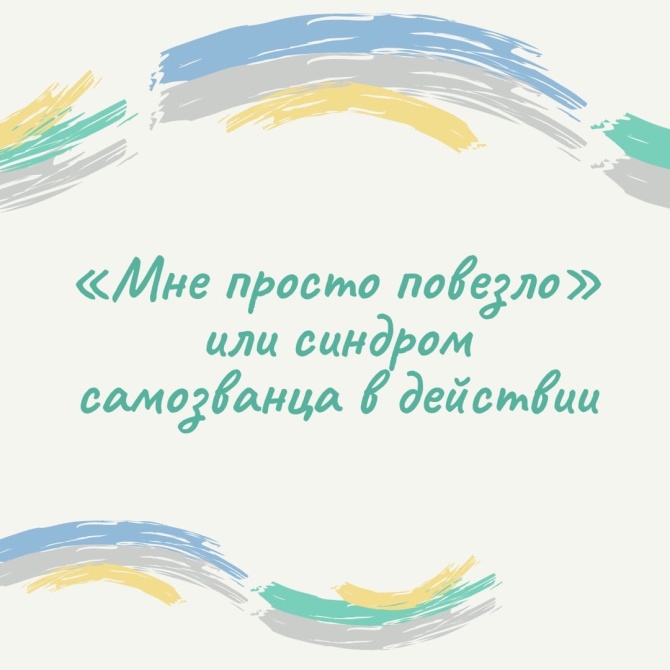 Скольких высот нужно добиться, чтобы начать считать себя хоть сколько-нибудь успешным, умным и вообще значимым?Конечно «высоты», то есть профессиональные, любовные, дружеские, общественные, сексуальные, социально-бытовые, семейные достижения понятие весьма субъективное и все же каждый из нас вкладывает в него определённую степень значимости (значимости с индивидуальным для каждого пониманием).В своей практике и просто в жизни мне доводилось встречать по-настоящему обаятельных,	эрудированных, предприимчивых людей, которые склонны приуменьшать свои достижения, ссылаясь на хорошее стечение обстоятельств «мне просто улыбнулась удача, дело случая» и влияние других людей «это все благодаря моему работодателю, коллеге, другу».Отмечу сразу, что этот феномен не является психическим расстройством. После проведения ряда исследований в психологической науке в 1978 году он получил название «Синдром самозванца». Открытию данного феномена послужили наблюдения за женщинами, посещающими групповую и индивидуальную терапию. Стоит заметить, что это были «не просто женщины», а женщины образованные, интеллектуальные, достигшие успехов в профессиональной и научной деятельности, но склонные не просто приуменьшать, а лишать значимости и ценности свои способности и достижения.Как проявляется синдром самозванца?Потребность быть особенным или самым лучшимНесмотря на внешнюю неуверенность, люди, у которых наблюдается синдром, нуждаются в особенном отношении к себе со стороны окружающих. Наверняка, каждому из нас хочется выделяться среди других, и выделяться лучшими своими качествами. Желание вполне естественное, но постоянная и «ненасытная» потребность потенциально грозит разочарованию. Нужно проделать путь сравнения себя с другими, чтобы, понимать, чем я лучше, чем я выделяюсь. Люди с «синдромом самозванца» болезненно реагируют на ситуации, в которых лучшими оказываются не они. Можно сказать, что это «черно-белое мышление», в котором нет серединных оттенков, а значит вероятность «свалиться в черную дыру» высока.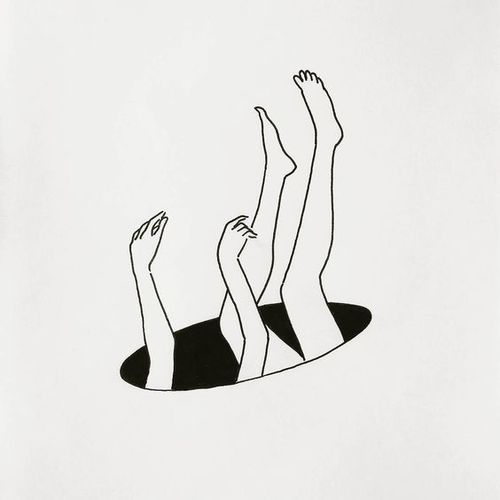 Страх неудачиТакие люди боятся реального или воображаемого «провала», а вместе с тем присутствует и постоянная тревожность. Ошибка или неточность в работе приводит к появлению чувства стыда и вины.Отрицание своей компетенции и обесценивание похвалыСвои достижения и успехи человек приписывает и объясняет внешними факторами, не отмечая и вероятно не замечая своих стараний и вложений. Этот момент связан и с «другой стороной медали»: присутствует страх перед возможным неуспехом в будущем, ведь успехи он приписывает внешним факторам (которые, как мы знаем, не всегда можно контролировать). Даже значимую и трудоемкую работу человек с синдромом самозванца будет обесценивать, ставя на «нижний уровень задач». Страх и чувство вины, связанные с успехом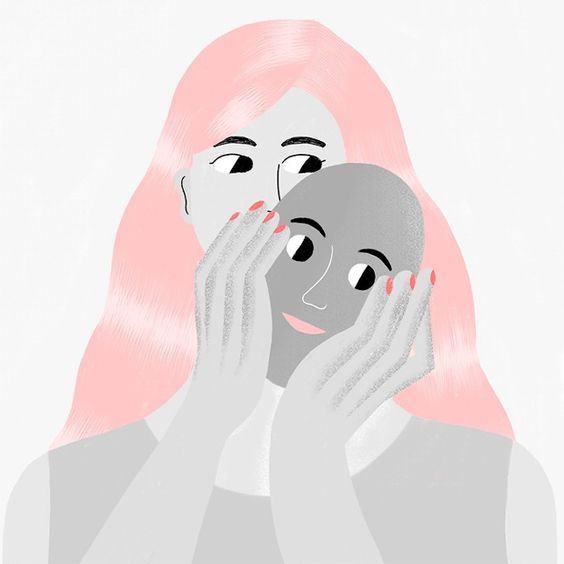 Достигнув успеха, человек боится, что возрастут и предъявляемые к нему требования, с которыми он может не справиться. В связи с успехом возникают чувство вины и страх, которые в свою очередь вызывают мысли о возможной отстраненности от близких и в целом микросоциогруппы.Уверенна, что с «синдром самозванца» в той или иной степени сталкивался каждый из нас, ведь в жизни есть периоды, когда мы теряем веру в себя.Данная статья не раскрывает вопрос: «Что делать, если у меня «синдром самозванца», но все же, пользуясь случаем обращусь к нашим читателям: